Exhibit 3(Rule 1680-1-2-.09, continued)												November 2006Aeronautics DivisionP.O. Box 17326607 Hangar Lane, Bldg 4219Nashville, TN 37217Aeronautics DivisionP.O. Box 17326607 Hangar Lane, Bldg 4219Nashville, TN 37217Aeronautics DivisionP.O. Box 17326607 Hangar Lane, Bldg 4219Nashville, TN 37217Application for  Site ApprovalApplication for  Site ApprovalApplication for  Site ApprovalApplication for  Site ApprovalApplication for  Site ApprovalApplication for  Site ApprovalApplication for  Site ApprovalApplication for  Site ApprovalApplication for  Site ApprovalApplication for  Site ApprovalApplication for  Site ApprovalApplication for  Site ApprovalApplication for  Site ApprovalApplication for  Site ApprovalApplication for  Site ApprovalApplication for  Site ApprovalApplication for  Site ApprovalApplication for  Site ApprovalApplication for  Site ApprovalApplication for  Site ApprovalApplication for  Site ApprovalApplication for  Site Approval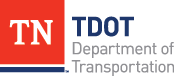 Name of Proponent, Individual, or OrganizationName of Proponent, Individual, or OrganizationName of Proponent, Individual, or OrganizationName of Proponent, Individual, or OrganizationName of Proponent, Individual, or OrganizationName of Proponent, Individual, or OrganizationName of Proponent, Individual, or OrganizationName of Proponent, Individual, or OrganizationName of Proponent, Individual, or OrganizationName of Proponent, Individual, or OrganizationName of Proponent, Individual, or OrganizationName of Proponent, Individual, or OrganizationName of Proponent, Individual, or OrganizationAddress of Proponent, Individual, or Organization(No., Street, City, State, Zip Code)Address of Proponent, Individual, or Organization(No., Street, City, State, Zip Code)Address of Proponent, Individual, or Organization(No., Street, City, State, Zip Code)Address of Proponent, Individual, or Organization(No., Street, City, State, Zip Code)Address of Proponent, Individual, or Organization(No., Street, City, State, Zip Code)Address of Proponent, Individual, or Organization(No., Street, City, State, Zip Code)Address of Proponent, Individual, or Organization(No., Street, City, State, Zip Code)Address of Proponent, Individual, or Organization(No., Street, City, State, Zip Code)Address of Proponent, Individual, or Organization(No., Street, City, State, Zip Code)Address of Proponent, Individual, or Organization(No., Street, City, State, Zip Code)Address of Proponent, Individual, or Organization(No., Street, City, State, Zip Code)Address of Proponent, Individual, or Organization(No., Street, City, State, Zip Code)Address of Proponent, Individual, or Organization(No., Street, City, State, Zip Code)Address of Proponent, Individual, or Organization(No., Street, City, State, Zip Code)Address of Proponent, Individual, or Organization(No., Street, City, State, Zip Code)Address of Proponent, Individual, or Organization(No., Street, City, State, Zip Code)A. Location of Landing AreaA. Location of Landing AreaA. Location of Landing AreaA. Location of Landing AreaA. Location of Landing AreaA. Location of Landing AreaA. Location of Landing AreaA. Location of Landing AreaA. Location of Landing AreaA. Location of Landing AreaA. Location of Landing AreaA. Location of Landing AreaA. Location of Landing AreaA. Location of Landing AreaA. Location of Landing AreaA. Location of Landing AreaA. Location of Landing AreaA. Location of Landing AreaA. Location of Landing AreaA. Location of Landing AreaA. Location of Landing AreaA. Location of Landing AreaA. Location of Landing AreaA. Location of Landing AreaA. Location of Landing AreaA. Location of Landing AreaA. Location of Landing AreaA. Location of Landing AreaA. Location of Landing Area  1. Associated City  1. Associated City  1. Associated City  1. Associated City  1. Associated City  2. County (Physical Location of Airport)  2. County (Physical Location of Airport)  2. County (Physical Location of Airport)  2. County (Physical Location of Airport)  2. County (Physical Location of Airport)  2. County (Physical Location of Airport)  2. County (Physical Location of Airport)  2. County (Physical Location of Airport)  2. County (Physical Location of Airport)  2. County (Physical Location of Airport)  2. County (Physical Location of Airport)  2. County (Physical Location of Airport)  2. County (Physical Location of Airport)  2. County (Physical Location of Airport)  2. County (Physical Location of Airport)  2. County (Physical Location of Airport)  2. County (Physical Location of Airport)  2. County (Physical Location of Airport)3. Distance and Direction From Associated City or Town3. Distance and Direction From Associated City or Town3. Distance and Direction From Associated City or Town3. Distance and Direction From Associated City or Town3. Distance and Direction From Associated City or Town3. Distance and Direction From Associated City or Town4.  Name of Landing Area4.  Name of Landing Area4.  Name of Landing Area4.  Name of Landing Area4.  Name of Landing Area5. Latitude5. Latitude5. Latitude5. Latitude5. Latitude5. Latitude6. Longitude6. Longitude6. Longitude6. Longitude6. Longitude6. Longitude6. Longitude6. Longitude7.  Elevation7.  Elevation7.  Elevation7.  ElevationMilesMilesMilesMilesDirectionDirection   °   ‘   ‘   “   “   “   °   °   °   ‘   ‘   ‘   “   “MilesMilesMilesMilesDirectionDirectionB. Other Landing AreasB. Other Landing AreasRef. A5 aboveRef. A5 aboveRef. A5 aboveRef. A5 aboveC.  Landing Area DataC.  Landing Area DataC.  Landing Area DataC.  Landing Area DataC.  Landing Area DataC.  Landing Area DataC.  Landing Area DataC.  Landing Area DataC.  Landing Area DataC.  Landing Area DataC.  Landing Area DataC.  Landing Area DataProposedProposedProposedProposedProposedProposedProposedProposedProposed ConstructionProposed ConstructionProposed ConstructionB. Other Landing AreasB. Other Landing AreasDirection From Landing AreaDirection From Landing AreaDistance From Landing AreaDistance From Landing AreaAirport or Seaplane BaseAirport or Seaplane BaseAirport or Seaplane BaseAirport or Seaplane BaseAirport or Seaplane BaseAirport or Seaplane BaseAirport or Seaplane BaseAirport or Seaplane BaseAirport or Seaplane BaseAirport or Seaplane BaseAirport or Seaplane BaseAirport or Seaplane BaseB. Other Landing AreasB. Other Landing AreasDirection From Landing AreaDirection From Landing AreaDistance From Landing AreaDistance From Landing AreaMagnetic Bearing of Runway(s) or Sealane(s)Magnetic Bearing of Runway(s) or Sealane(s)Magnetic Bearing of Runway(s) or Sealane(s)Magnetic Bearing of Runway(s) or Sealane(s)Magnetic Bearing of Runway(s) or Sealane(s)Magnetic Bearing of Runway(s) or Sealane(s)Magnetic Bearing of Runway(s) or Sealane(s)Magnetic Bearing of Runway(s) or Sealane(s)Magnetic Bearing of Runway(s) or Sealane(s)Magnetic Bearing of Runway(s) or Sealane(s)Magnetic Bearing of Runway(s) or Sealane(s)Magnetic Bearing of Runway(s) or Sealane(s)Date to BeginDate to BeginDate to BeginLength of Runway(s) or Sealane(s) in FeetLength of Runway(s) or Sealane(s) in FeetLength of Runway(s) or Sealane(s) in FeetLength of Runway(s) or Sealane(s) in FeetLength of Runway(s) or Sealane(s) in FeetLength of Runway(s) or Sealane(s) in FeetLength of Runway(s) or Sealane(s) in FeetLength of Runway(s) or Sealane(s) in FeetLength of Runway(s) or Sealane(s) in FeetLength of Runway(s) or Sealane(s) in FeetLength of Runway(s) or Sealane(s) in FeetLength of Runway(s) or Sealane(s) in FeetEst. CompletionEst. CompletionEst. CompletionWidth of Runway(s) or Sealane(s) inFeet Width of Runway(s) or Sealane(s) inFeet Width of Runway(s) or Sealane(s) inFeet Width of Runway(s) or Sealane(s) inFeet Width of Runway(s) or Sealane(s) inFeet Width of Runway(s) or Sealane(s) inFeet Width of Runway(s) or Sealane(s) inFeet Width of Runway(s) or Sealane(s) inFeet Width of Runway(s) or Sealane(s) inFeet Width of Runway(s) or Sealane(s) inFeet Width of Runway(s) or Sealane(s) inFeet Width of Runway(s) or Sealane(s) inFeet D. ObstructionsD. ObstructionsDirectionFrom Landing AreaDirectionFrom Landing AreaDistance From Landing AreaDistance From Landing AreaType of Surface(Turf, concrete, asphalt, etc.)Type of Surface(Turf, concrete, asphalt, etc.)Type of Surface(Turf, concrete, asphalt, etc.)Type of Surface(Turf, concrete, asphalt, etc.)Type of Surface(Turf, concrete, asphalt, etc.)Type of Surface(Turf, concrete, asphalt, etc.)Type of Surface(Turf, concrete, asphalt, etc.)Type of Surface(Turf, concrete, asphalt, etc.)Type of Surface(Turf, concrete, asphalt, etc.)Type of Surface(Turf, concrete, asphalt, etc.)Type of Surface(Turf, concrete, asphalt, etc.)Type of Surface(Turf, concrete, asphalt, etc.)TypeHeight Above Landing AreaDirectionFrom Landing AreaDirectionFrom Landing AreaDistance From Landing AreaDistance From Landing AreaType of Surface(Turf, concrete, asphalt, etc.)Type of Surface(Turf, concrete, asphalt, etc.)Type of Surface(Turf, concrete, asphalt, etc.)Type of Surface(Turf, concrete, asphalt, etc.)Type of Surface(Turf, concrete, asphalt, etc.)Type of Surface(Turf, concrete, asphalt, etc.)Type of Surface(Turf, concrete, asphalt, etc.)Type of Surface(Turf, concrete, asphalt, etc.)Type of Surface(Turf, concrete, asphalt, etc.)Type of Surface(Turf, concrete, asphalt, etc.)Type of Surface(Turf, concrete, asphalt, etc.)Type of Surface(Turf, concrete, asphalt, etc.)Description of Lighting (If any)Description of Lighting (If any)Description of Lighting (If any)Description of Lighting (If any)Description of Lighting (If any)Description of Lighting (If any)Description of Lighting (If any)Description of Lighting (If any)Description of Lighting (If any)Description of Lighting (If any)Description of Lighting (If any)Description of Lighting (If any)Description of Lighting (If any)Description of Lighting (If any)Description of Lighting (If any)Description of Lighting (If any)Description of Lighting (If any)Description of Lighting (If any)Description of Lighting (If any)Direction of Prevailing WindDirection of Prevailing WindDirection of Prevailing WindDirection of Prevailing WindDescription of Lighting (If any)Description of Lighting (If any)Description of Lighting (If any)Description of Lighting (If any)Description of Lighting (If any)Description of Lighting (If any)Description of Lighting (If any)Description of Lighting (If any)Description of Lighting (If any)Description of Lighting (If any)Description of Lighting (If any)Description of Lighting (If any)Description of Lighting (If any)Description of Lighting (If any)Description of Lighting (If any)Description of Lighting (If any)Description of Lighting (If any)Description of Lighting (If any)Description of Lighting (If any)Direction of Prevailing WindDirection of Prevailing WindDirection of Prevailing WindDirection of Prevailing WindE. Operator InformationE. Operator InformationF. Operational DataF. Operational DataF. Operational DataF. Operational DataF. Operational DataF. Operational DataF. Operational DataF. Operational DataF. Operational DataF. Operational DataF. Operational DataF. Operational DataF. Operational DataF. Operational DataF. Operational DataF. Operational DataF. Operational DataF. Operational DataF. Operational DataF. Operational DataF. Operational DataF. Operational DataF. Operational DataNameNameEstimated or Actual Number Based AircraftEstimated or Actual Number Based AircraftEstimated or Actual Number Based AircraftEstimated or Actual Number Based AircraftEstimated or Actual Number Based AircraftEstimated or Actual Number Based AircraftEstimated or Actual Number Based AircraftEstimated or Actual Number Based AircraftEstimated or Actual Number Based AircraftEstimated or Actual Number Based AircraftEstimated or Actual Number Based AircraftEstimated or Actual Number Based AircraftEstimated or Actual Number Based AircraftEstimated or Actual Number Based AircraftEstimated or Actual Number Based AircraftEstimated or Actual Number Based AircraftEstimated or Actual Number Based AircraftEstimated or Actual Number Based AircraftEstimated or Actual Number Based AircraftEstimated or Actual Number Based AircraftEstimated or Actual Number Based AircraftEstimated or Actual Number Based AircraftEstimated or Actual Number Based AircraftPresent(If est indicate by letter “E”)Present(If est indicate by letter “E”)Present(If est indicate by letter “E”)Present(If est indicate by letter “E”)Present(If est indicate by letter “E”)Present(If est indicate by letter “E”)Anticipated5 YearsHenceAnticipated5 YearsHenceAnticipated5 YearsHenceAnticipated5 YearsHencePresent(If est indicate by letter “E”)Present(If est indicate by letter “E”)Present(If est indicate by letter “E”)Present(If est indicate by letter “E”)Anticipated5 YearsHenceAddressAddressAddressAddressAddressAddressSingle EngineSingle EngineSingle EngineSingle EngineMulit-Engine/JetMulit-Engine/JetMulit-Engine/JetMulit-Engine/Jet3. Are IFR Procedures for the Airport Anticipated3. Are IFR Procedures for the Airport Anticipated3. Are IFR Procedures for the Airport Anticipated3. Are IFR Procedures for the Airport Anticipated3. Are IFR Procedures for the Airport Anticipated3. Are IFR Procedures for the Airport Anticipated3. Are IFR Procedures for the Airport Anticipated3. Are IFR Procedures for the Airport Anticipated3. Are IFR Procedures for the Airport Anticipated3. Are IFR Procedures for the Airport Anticipated3. Are IFR Procedures for the Airport Anticipated3. Are IFR Procedures for the Airport Anticipated3. Are IFR Procedures for the Airport Anticipated3. Are IFR Procedures for the Airport Anticipated3. Are IFR Procedures for the Airport Anticipated3. Are IFR Procedures for the Airport Anticipated3. Are IFR Procedures for the Airport Anticipated3. Are IFR Procedures for the Airport Anticipated3. Are IFR Procedures for the Airport Anticipated3. Are IFR Procedures for the Airport Anticipated3. Are IFR Procedures for the Airport Anticipated3. Are IFR Procedures for the Airport Anticipated3. Are IFR Procedures for the Airport Anticipated No No NoYesYesYesWithin      YearsWithin      YearsWithin      YearsWithin      YearsWithin      YearsWithin      YearsWithin      YearsWithin      YearsType Navaid:      Type Navaid:      Type Navaid:      Type Navaid:      Type Navaid:      Type Navaid:      Type Navaid:      Type Navaid:      Type Navaid:      G.  Notice of Landing Area Proposal (FAA Form 7480-1)G.  Notice of Landing Area Proposal (FAA Form 7480-1)G.  Notice of Landing Area Proposal (FAA Form 7480-1)G.  Notice of Landing Area Proposal (FAA Form 7480-1)G.  Notice of Landing Area Proposal (FAA Form 7480-1)G.  Notice of Landing Area Proposal (FAA Form 7480-1)G.  Notice of Landing Area Proposal (FAA Form 7480-1)G.  Notice of Landing Area Proposal (FAA Form 7480-1)G.  Notice of Landing Area Proposal (FAA Form 7480-1)G.  Notice of Landing Area Proposal (FAA Form 7480-1)G.  Notice of Landing Area Proposal (FAA Form 7480-1)G.  Notice of Landing Area Proposal (FAA Form 7480-1)G.  Notice of Landing Area Proposal (FAA Form 7480-1)G.  Notice of Landing Area Proposal (FAA Form 7480-1)G.  Notice of Landing Area Proposal (FAA Form 7480-1)G.  Notice of Landing Area Proposal (FAA Form 7480-1)G.  Notice of Landing Area Proposal (FAA Form 7480-1)G.  Notice of Landing Area Proposal (FAA Form 7480-1)G.  Notice of Landing Area Proposal (FAA Form 7480-1)G.  Notice of Landing Area Proposal (FAA Form 7480-1)G.  Notice of Landing Area Proposal (FAA Form 7480-1)G.  Notice of Landing Area Proposal (FAA Form 7480-1)G.  Notice of Landing Area Proposal (FAA Form 7480-1)Phone                                           Email AddressPhone                                           Email AddressPhone                                           Email AddressPhone                                           Email AddressPhone                                           Email AddressPhone                                           Email Address Has Been Made Has Been Made Has Been Made Has Been Made Has Been Made Has Been Made Has Been Made Has Been Made Has Been Made Will Be Made Will Be Made Will Be Made Will Be Made Will Be Made Will Be Made Will Be Made Airspace Received Airspace Received Airspace Received Airspace Received Airspace Received Airspace Received Airspace ReceivedH. CERTIFICATION:  I hereby certify that all of the above statements made by me are true and complete to the best of my knowledgeH. CERTIFICATION:  I hereby certify that all of the above statements made by me are true and complete to the best of my knowledgeH. CERTIFICATION:  I hereby certify that all of the above statements made by me are true and complete to the best of my knowledgeH. CERTIFICATION:  I hereby certify that all of the above statements made by me are true and complete to the best of my knowledgeH. CERTIFICATION:  I hereby certify that all of the above statements made by me are true and complete to the best of my knowledgeH. CERTIFICATION:  I hereby certify that all of the above statements made by me are true and complete to the best of my knowledgeH. CERTIFICATION:  I hereby certify that all of the above statements made by me are true and complete to the best of my knowledgeH. CERTIFICATION:  I hereby certify that all of the above statements made by me are true and complete to the best of my knowledgeH. CERTIFICATION:  I hereby certify that all of the above statements made by me are true and complete to the best of my knowledgeH. CERTIFICATION:  I hereby certify that all of the above statements made by me are true and complete to the best of my knowledgeH. CERTIFICATION:  I hereby certify that all of the above statements made by me are true and complete to the best of my knowledgeH. CERTIFICATION:  I hereby certify that all of the above statements made by me are true and complete to the best of my knowledgeH. CERTIFICATION:  I hereby certify that all of the above statements made by me are true and complete to the best of my knowledgeH. CERTIFICATION:  I hereby certify that all of the above statements made by me are true and complete to the best of my knowledgeH. CERTIFICATION:  I hereby certify that all of the above statements made by me are true and complete to the best of my knowledgeH. CERTIFICATION:  I hereby certify that all of the above statements made by me are true and complete to the best of my knowledgeH. CERTIFICATION:  I hereby certify that all of the above statements made by me are true and complete to the best of my knowledgeH. CERTIFICATION:  I hereby certify that all of the above statements made by me are true and complete to the best of my knowledgeH. CERTIFICATION:  I hereby certify that all of the above statements made by me are true and complete to the best of my knowledgeH. CERTIFICATION:  I hereby certify that all of the above statements made by me are true and complete to the best of my knowledgeH. CERTIFICATION:  I hereby certify that all of the above statements made by me are true and complete to the best of my knowledgeH. CERTIFICATION:  I hereby certify that all of the above statements made by me are true and complete to the best of my knowledgeH. CERTIFICATION:  I hereby certify that all of the above statements made by me are true and complete to the best of my knowledgeH. CERTIFICATION:  I hereby certify that all of the above statements made by me are true and complete to the best of my knowledgeH. CERTIFICATION:  I hereby certify that all of the above statements made by me are true and complete to the best of my knowledgeH. CERTIFICATION:  I hereby certify that all of the above statements made by me are true and complete to the best of my knowledgeH. CERTIFICATION:  I hereby certify that all of the above statements made by me are true and complete to the best of my knowledgeH. CERTIFICATION:  I hereby certify that all of the above statements made by me are true and complete to the best of my knowledgeH. CERTIFICATION:  I hereby certify that all of the above statements made by me are true and complete to the best of my knowledgeName, title (and address if different than above) of person filing this notice – type or printName, title (and address if different than above) of person filing this notice – type or printName, title (and address if different than above) of person filing this notice – type or printName, title (and address if different than above) of person filing this notice – type or printName, title (and address if different than above) of person filing this notice – type or printName, title (and address if different than above) of person filing this notice – type or printName, title (and address if different than above) of person filing this notice – type or printSignature (in ink)Signature (in ink)Signature (in ink)Signature (in ink)Signature (in ink)Signature (in ink)Signature (in ink)Signature (in ink)Signature (in ink)Signature (in ink)Signature (in ink)Signature (in ink)Signature (in ink)Signature (in ink)Signature (in ink)Signature (in ink)Signature (in ink)Signature (in ink)Signature (in ink)Signature (in ink)Signature (in ink)Signature (in ink)Date of SignatureDate of SignatureDate of SignatureDate of SignatureDate of SignatureDate of SignatureDate of SignatureDate of SignatureDate of SignatureDate of SignatureDate of SignatureDate of SignatureDate of SignatureDate of SignatureTelephone No. (Precede with area code)Telephone No. (Precede with area code)Telephone No. (Precede with area code)Telephone No. (Precede with area code)Telephone No. (Precede with area code)Telephone No. (Precede with area code)Telephone No. (Precede with area code)Telephone No. (Precede with area code)